DESAIN PROGRAM SISTEM PENJUALAN BERBASIS WEB (STUDI KASUS USAHA PULSA YAYA CELL)Oleh :Abdul Rahman DomiliNIM : 14042067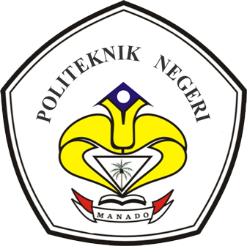 KEMENTERIAN RISET TEKNOLOGI DAN PENDIDIKAN TINGGIPOLITEKNIK NEGERI MANADO - JURUSAN AKUNTANSIPROGRAM STUDI SARJANA TERAPAN AKUNTANSI KEUANGAN TAHUN 2018HALAMAN JUDULDESAIN PROGRAM SISTEM PENJUALANBERBASIS WEB (STUDI KASUS USAHA PULSA YAYA CELL)SKRIPSIDiajukan Sebagai Salah Satu SyaratDalam Menyelesaikan Pendidikan SarjanaTerapanPada Program Studi SarjanaTerapan Akuntansi KeuanganOleh :Abdul Rahman DomiliNIM : 14042067KEMENTERIAN RISET TEKNOLOGI DAN PENDIDIKAN TINGGIPOLITEKNIK NEGERI MANADO - JURUSAN AKUNTANSIPROGRAM STUDI SARJANA TERAPAN AKUNTANSI KEUANGAN TAHUN 2018ABSTRAKDomili, Abdul 2018. Desain Sistem Informasi Akuntansi Berbasis Web (Studi Kasus Usaha Pulsa YAYA CELL). Skripsi, Akuntansi Keuangan Politeknik Negeri Manado. Pembimbing I : Jeffry O. Rengku, SE.,MM.,Ak.CA dan Pembimbing II Raymond F. Rombot, SE.Msi	Penelitian ini memiliki tujuan, yaitu  Untuk membangun sistem pencatatan menggunakan metode online agar dapat meningkatkan efisiensi dan efektifitas pembuatan laporan keuangan YAYA CELL.	Penelitian ini adalah Penelitian dan Pengembangan dengan pendekatan studi kasus pada YAYA CELL. Teknik pengumpulan data yang digunakan dalam penelitian ini adalah wawancara, observasi, dan dokumentasi. Teknik analisis data dalam penelitian ini menggunakan metode System Development Life Cycle (SDLC), yaitu: analisis terhadap sistem lama menggunakan PIECES (Kinerja, Informasi, Ekonomi, Kontrol dan Efisiensi), analisis terhadap sistem kebutuhan, dan analisis untuk kelayakan sistem; Perancangan sistem adalah pemodelan basis data, pemodelan proses, dan pemodelan antarmuka; Implementasi Sistem adalah langkah persiapan dalam perencanaan sistem implementasi, pelaksanaan, dan implementasi yang sedang berjalan. 	Hasil penelitian menunjukkan bahwa sistem informasi akuntansi pada YAYA CELL masih manual. Dokumen dan transkrip akuntansi menggunakan daftar penjualan, laporan penjualan, dan daftar stok barang. Unsur pengendalian intern tidak berjalan dengan baik dan eror kontrol fungsional masih berjalan. Sistem otorisasi dan prosedur registrasi, yang dalam transaksi, membuat catatan dalam daftar penjualan, dan membuat laporan penjualan. YAYA CELL tidak menerapkan praktik yang baik dalam sistem informasi akuntansi. Berdasarkan teknik analisis kelayakan, operasional, ekonomi, hukum, dan sosial, dinyatakan bahwa sistem informasi akuntansi berbasis web layak dikembangkan. Proses pemodelan menggunakan diagram konteks, DFD, dan flowchart. Pemodelan antarmuka adalah desain input dengan bentuk dan desain output berdasarkan laporan.Kata Kunci: Desain, Sistem, Informasi Akuntansi, Web, YAYA CELLDAFTAR ISIhalamanHALAMAN JUDUL		ilembar PERSETUJUAN		iiLEMBAR PENGESAHAN		iiiPERNYATAAN ORISINALITAS SKRIPSI		ivABSTRAK		vABSTRACT		viRIWAYAT HIDUP		viiKATA PENGANTAR		viiidaftar isi		xDAFTAR TABEL		xiiDAFTAR GAMBAR		xiiiDAFTAR LAMPIRAN		xivBAB I
PENDAHULUANLatar BelakangPerkembangan teknologi yang semakin pesat berpengaruh pada banyak aspek, salah satunya adalah aspek ekonomi dan juga bisnis. Persaingan antar usaha menjadi semakin ketat. Semakin berkembangnya suatu usaha, agar dapat bersaing di dalam pasar sebuah usaha dituntut untuk meningkatkan kualitas kerja, mutu pelayanan dan ketepatan data. Selain itu suatu usaha harus memiliki informasi yang akurat, relevan, dan tepat waktu. Untuk mendapatkan informasi yang demikian, dibutuhkan sistem informasi yang baik dan tepat. Karena sistem infomasi yang baik saja tidak cukup, sistem tersebut harus sesuai dengan kebutuhan dan kegiatan bisnis yang dilakukan oleh perusahaan tersebut. Seperti yang kita ketahui, dengan sistem yang baik maka kesalahan yang timbul karena ketidak efisiensi operasi, kurangnya informasi yang memadai, dan kesalahan yang ditimbulkan oleh manusia dapat diminimalisir. Informasi yang akurat dan tepat waktu akan sangat membantu perusahaan dalam hal pengambilan keputusan dan menetukan langkah-langkah yang harus dilakukan untuk mendukung kegiatan operasi dan juga dalam hal mengembangkan perusahaan.Melihat kebutuhan informasi yang semakin lama meningkat, maka diperlukannya suatu sistem yang baik dan cepat. Suatu sistem dikatakan baik apabila akan memudahkan semua proses, salah satunya dengan jalan komputerisasi yang terhubung ke jaringan internet pada perusahaan dengan adanya bantuan ini dan Kelebihan–kelebihan yang dimiliki oleh teknologi tersebut yaitu dalam pengolahan data dan penghematan waktu yang digunakan untuk memprosesnya, dibandingkan dengan menggunakan cara lama yaitu secara manual.Sistem merupakan sekelompok unsur yang erat berhubungan satu dengan yang lainnya, yang berfungsi bersama-sama untuk mencapai tujuan tertentu Mulyadi (2001:1). Sistem yang baik akan mengurangi risiko kesalahan dalam menangani transaksi-transaksi yang jumlahnya banyak dan transaksi yang terjadi berulang-ulang. Akuntansi digunakan untuk mencatat transaksi yang berulang-ulang tersebut dan kemudian menghasilkan output berupa laporan keuangan.Warren dkk (2005:10) menjelaskan bahwa secara umum, akuntansi dapat didefinisikan sebagai sistem informasi yang menghasilkan laporan kepada pihak-pihak yang berkepentingan mengenai aktivitas ekonomi dan kondisi perusahaan. Sedangkan menurut Muhammad (2002:10) tujuan utama dari akuntansi adalah untuk melaksanakan perhitungan periodik antara biaya (usaha) dan hasil (prestasi). Konsep ini merupakan inti dari teori akuntansi dan merupakan ukuran yang dijadikan sebagai rujukan dalam mempelajari akuntansi.Rommey dan Steinbart (2006:3) menyatakan bahwa Sistem informasi akuntansi adalah sistem yang mengumpulkan, mencatat dan memproses data untuk menghasilkan informasi untuk pengambilan keputusan. Kemudian sistem informasi akuntansi menurut Krismiaji (2010:4) adalah sebuah sistem yang memproses data dan transaksi guna menghasilkan informasi yang bermanfaat untuk merencanakan, mengendalikan dan mengoperasikan bisnis.Berdasarkan penjelasan di atas, dapat disimpulkan bahwa untuk menghasilkan output sistem informasi akuntansi yang baik harus mengandung perhitungan perodik antara biaya dan hasil dari kegiatan, dan informasi keuangan perusahaan kepada managemen secara tepat dan  akurat, dimana kegiatan tersebut harus dilakukan dengan baik dan efisien sehingga mengurangi risiko kesalahan dalam menghasilkan informasi yang cepat dan akurat yang digunakan sebagai acuhan pengambilan keputusan untuk masa yang akan datang.Sistem informasi akuntansi merupakan sistem yang berpengaruh besar terhadap keberhasilan suatu perusahaan karena penjualan merupakan kegiatan bisnis yang dilakukan perusahaan untuk dapat memperoleh keuntungan. Menurut Heripracoyo (2009:93) persediaan adalah aktiva perusahaan yang meliputi barang jadi yang tersedia untuk dijual kembali, barang dalam penyelesaian yang sedang diproduksi dan bahan serta perlengkapan yang digunakan dalam proses produksi.Obyek dalam penelitian ini adalah sistem informasi akuntasi berbasis web pada ukm YAYA CELL. YAYA CELL  sendiri adalah sebuah usaha yang bergerak di bidang grosir. Kegiatan operasi di YAYA CELL dilakukan setiap hari. Dengan sistem operasi yang demikian, manajemen usaha memerlukan informasi akuntansi yang cepat dan juga akurat. Sehingga penerapan sistem informasi akuntansi yang menggunakan web sangat dibutuhkan pemilik usaha untuk mendapatkan informasi yang baik agar dapat memperlancar aktivitas bisnis usaha tersebut. Peranan sistem informasi akuntansi sangat besar dalam upaya pelayanan pelanggan. Seluruh pencatatan akuntansi  harus dilaksanakan dengan cara yang efisien dan juga efektif, agar tidak terjadi kesalahan dalam pencatatan dan menyebabkan kesalahan pengambilan keputusan dan terjadi fraud dalam usaha yang sudah berulang kali terjadi pada usaha ini yang disebabkan karena tidak efektif dan jelasnya sistem yang berjalan. Ketidak efektifan pengelolaan suatu informasi dapat mengakibatkan kekacauan dalam pengambilan keputusan.Persediaan yang dikendalikan dengan baik akan mempengaruhi perkembangan ukm. Persediaan yang pengendaliannya kurang akan mengakibatkan kerugian yang besar mengingat usaha YAYA CELL ini merupakan usaha yang bergerak di bidang grosir, dan persediaan merupakan hal yang penting dalam kegiatan operasi di YAYA CELL.Terdapat banyak transaksi penjualan dilakukan dalam sehari di YAYA CELL, dan hal itu menyebabkan karyawan tidak dapat mencatat transaksi dengan cepat. Penggunaan komputer yang masih minim karena masih menggunakan sistem manual membuat risiko salah catat menjadi sangat besar. Selain itu teknik pengarsipan yang kurang baik, dokumen penjualan tidak memiliki dokumen rangkap sehingga dokumen mudah hilang karena penyimpanannya kurang baik. Dengan adanya hal seperti itu, maka informasi yang dihasilkan menjadi kurang akurat.Sistem informasi akuntansi yang ada di YAYA CELL juga masih menggunakan prosedur manual dimana karyawan yang masih merangkap menjadi bagian penerimaan dan pengadaan barang mencatat persediaan dan membuat laporannya secara manual. Selain itu dokumen yang digunakan untuk mencatat pemakaian dan pengadaan barang masih kurang lengkap. Sehingga hal tersebut menyebabkan ketidak efektifan dalam pengelolaan persediaan, informasi yang dihasilkan juga kurang bisa dihandalkan. Padahal YAYA CELL sebagai usaha yang bergerak dibidang grosir, sistem informasi akuntansi adalah hal yang vital dan informasi mengenai penjualan dan persediaan sangat dibutuhkan kecepatan dan kehandalannya. Melihat kebutuhan akan informasi yang cepat, akurat, dan handal, YAYA CELL membutuhkanprogram dan sistem informasi akuntasi yang sesuai, karena sistem informasi akuntansi yang sesuai bisa memberikan pemilik usaha informasi yang cepat, akurat dan handal yang dapat membantu ukm dalam kegiatan operasinya dan meningkatkan laba.Berdasarkan latar belakang diatas, maka penulis tertarik untuk membahas “Desain Program Sistem Penjualan Berbasis Web (Studi kasus Usaha Pulsa Yaya Cell)”Rumusan MasalahBerdasarkan Latar belakang di atas, maka rumusan masalah untuk penelitian ini yaitu :Bagaimana merancang sistem pencatatan penjualan pada YAYA CELL sudah efisien dan efektif ?Tujuan PenelitianAdapun tujuan dari penelitian yang dilakukan oleh penulis yaitu :Untuk mengetahui aktivitas akuntansi yang di gunakan oleh YAYA CELL dalam penctatan penjualan dan pembelian.Untuk mengetahui apakah sistem pencatatan sudah efektif dan efisien.Untuk membangun sistem pencatatan menggunakan metode online agar dapat meningkatkan efisiensi dan efektifitas pembuatan laporan keuangan YAYA CELL.Kegunaan PenelitianAdapun manfaat dari penelitian yang dilakukan oleh penulis yaitu:Bagi penulis, untuk sebagai sarana dalam menambah pengetahuan dalam bidang sistem informasi manajemen, terlebih khusus dalam pembuata program bisnis untuk nantinya dapat di terapkan di dunia usaha nantinya..Bagi usaha kecil menengah, sebagai bahan masukan kepada usaha kecil menengah agar program ini dapat di terapkan di YAYA CELL untuk mempermudah dan menyelesaikan masalah di bagian sistem informasi akuntansi.Bagi Politeknik, bagi pengembangan ilmu pengetahuan, dapat memberikan suatu karya penelitian baru yang dapat mendukung dalam pengembangan sistem informasi dan bagi penelitian lain dapat dijadikan sebagai sebagai acuan terhadap pengembangan ataupun pembuatan dalam penelitian yang sama.